 MINUTES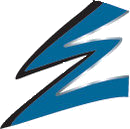 Tuesday, May 12, 2020 – 6:00 pm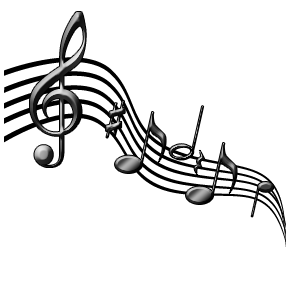 Wylie East High School Band Hall3000 Wylie East Dr.Wylie, Texas 75098VIRTUAL MEETINGApproval of the meeting minutes from April meetingMinutes were reviewed. Kyle McGovern motioned to accept the minutes as they appearHeather Jones second the motionApril Minutes were accepted Financial UpdateBudget Report was reviewedLisa Vasquez motioned to accept the budget as reportedKathy Smith second the motionMotion approvedBooster Club Officer’s Update Presentation of Nominee:Vice Treasurer – Josie SteeleKyle McGovern motion to accept Josie Steele as WEBB Vice Treasure for the 2020-2021 school yearHeather Jones second the motionMotioned approvedDirector’s UpdateRegistration ProcessMrs. Norman will send an email with procedures on how to complete band registration and order band apparel. Band apparel will be ordered online via TMFCredit Cards, Checks, or money orders are accepted.  No cash.  New students will need to pick the $75 package and returning students the $40 packageReturning students may keep the current polo shirtCompression shorts are part of the packagePotential Summer PlansBand directors would like to stay as close to the set schedule as possibleWaiting on Governor for further instructionsMore details on Band Gala and senior celebration to followLetterman JacketMrs. Norman will send an email with procedures on how to order the jacketThe band program will pay $50.  Parents will need to pay for remaining balanceCALL TO ORDERAnnounce the presence of a Quorum.BUSINESS ITEMS